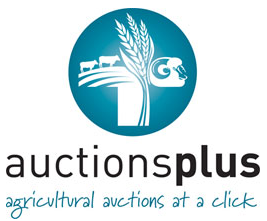 BUYERS, AGENTS AND ASSESSORS PLEASE NOTE:AGENTS AND ASSESSORS – YOU CAN SUBMIT ASSESSMENTS UP UNITL 5PM WEDNESDAY 4th March 2015CLICK HERE for Pre-Auction detailsListings to Include:A/C Furneaux Pastoral Company, Caramut, VIC. 32 Angus Steers, 10-12 mths, Coolana, Barwidgee & Lawsons Blood, Average weight 370.3kg. Please Contact Bill O’Brien 0427 992 561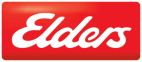  A/C Furneaux Pastoral Company, Caramut, VIC. 19 Angus Steers, 9-10 mths, Coolana, Barwidgee & Lawsons Blood, Average weight 326.2kg. Please Contact Bill O’Brien 0427 992 561 A/C Burnamwood Trust, Parkes, NSW. 30 Angus Heifers, 10-12 mths, Avg Weight 390kg. Please Contact Geoff Rice 0429 629 966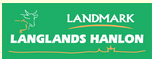 A/C Burnamwood Trust, Parkes, NSW. 64 Angus Heifers, 10-12 mths, Avg Weight 324kg. Please Contact Geoff Rice 0429 629 966A/C Burnamwood Trust, Parkes, NSW. 30 Angus Steers, 10-12 mths, Avg Weight 410kg. Please Contact Geoff Rice 0429 629 966A/C Burnamwood Trust, Parkes, NSW. 66 Angus Steers, 10-12 mths, Avg Weight 350kg. Please Contact Geoff Rice 0429 629 966A/C Shiloh Park, Mount Gambier, SA. 29 Allendale Poll Herefords, 10-11 mths, Avg Weight 272kg, Please Contact Brian Spring 0429 100 057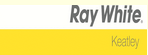 